

________________________________________________________________________________________________________________________________________________________________________________________________________________________________________________________________________________________________________________________________________________________________________________________________________________________________________________________________________________________________________________________________________________________________________________________________________________________________________________________________________________________________________________________________________________________________________________________________________________________________________________________________________________________________________________________________________________________________________________________________________________________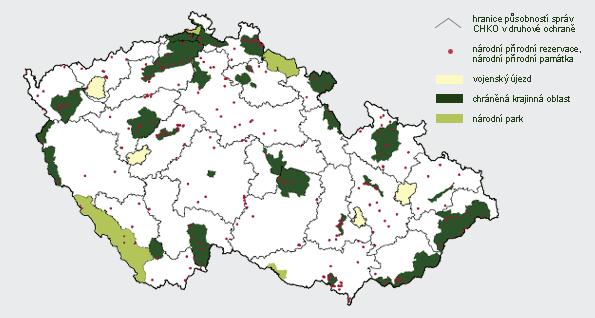 Ochrana životního prostředí PRACOVNÍ LISTT2Jaké typy ochrany mohou být na území ČR zřízeny? Následující úkoly pomohou s odpovědí.Jaké typy ochrany mohou být na území ČR zřízeny? Následující úkoly pomohou s odpovědí.Jaké typy ochrany mohou být na území ČR zřízeny? Následující úkoly pomohou s odpovědí.